                                      Муниципальное дошкольное образовательное учреждение 	                                      «Детский сад № 3 г. Пугачёва Саратовской области»                              Проект по экологическому воспитанию                                 «Дошколята – эколята»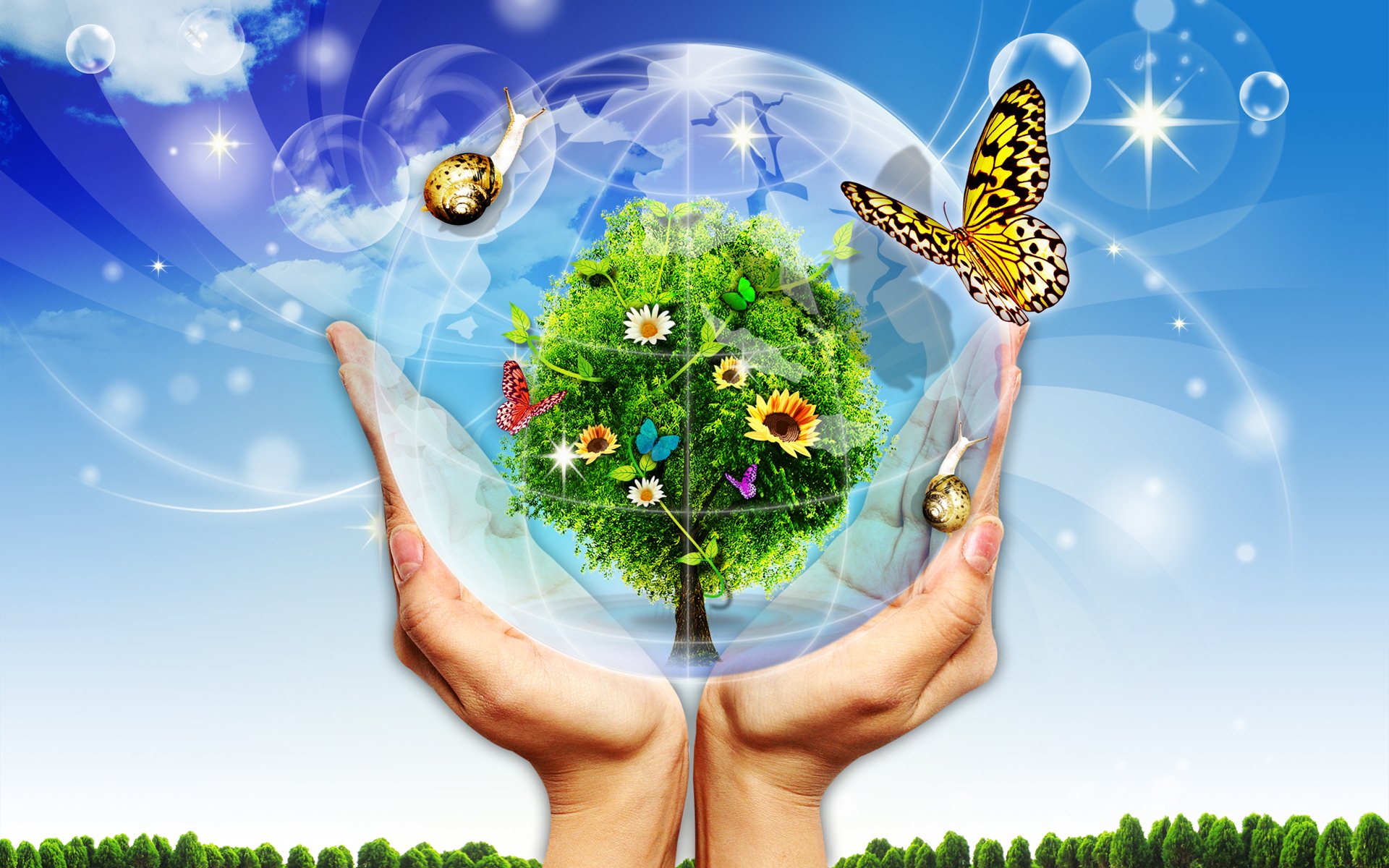    Вид проекта: природоохранный, социально-образовательный.   Сроки реализации проекта: с 1 ноября 2021г. по 26 ноября 2021г. (один месяц)   Участники проекта: дети, педагоги, родители.   Возраст детей: Подготовительная группа «А» (6-7 лет)   Масштаб проекта: краткосрочный.   Автор проекта: воспитатель: Силаева Наталья Валерьевна (1 кв. категория)                                                                     2021 гЦель проекта: обобщение и систематизация экологических знаний, вовлечение детей в творческую деятельность.Задачи проекта: -  Научить детей вести наблюдения за объектами живой и неживой природы. - Развивать умение делать выводы, устанавливать причинно-следственные связи между объектами природы;- Развивать познавательный интерес ко всему живому, желание получать новые знания; любознательность, наблюдательность;- Воспитывать навыки экологически безопасного поведения в природе, выполняя правила безопасного труда; - Воспитывать чувство сопереживания и желания помочь нуждающимся объектам природы: растениям, насекомым, животным, птицам, человеку; - Совершенствовать навыки детей по уходу за растениями.Ресурсное обеспечение- Уголок экологии и экспериментирования в группе;
- Методический инструментарий (картотека дидактических игр, подбор альбомов по экологическому воспитанию, конспекты занятий, сценарии развлечений и т.д.);
- Библиотечка юного эколога;
- Подборка художественной литературы “Познавательное чтение”. Актуальность «Природа для нас - кладовая солнца с великими сокровищами... И охранять природу - значит охранять Родину».   М.М. Пришвин      Проблема взаимосвязи человека с природой не нова, она имела место всегда. Но сейчас, в настоящее время, экологическая проблема взаимодействия человека и природы, а также взаимодействия человеческого общества на окружающую среду стала очень острой и приняла огромные масштабы. Планету может спасти лишь деятельность людей, совершаемая на основе глубокого понимания законов природы, учет многочисленных взаимодействий в природных сообществах, осознание того, что человек - это всего лишь часть природы. Это означает, что экологическая проблема встает сегодня не только как проблема сохранения окружающей среды от загрязнения и других отрицательных влияний хозяйственной деятельности человека на Земле. Она вырастает в проблему предотвращения стихийного воздействия людей на природу, в сознательно, целенаправленно, планомерно развивающееся взаимодействие с нею. Такое взаимодействие осуществимо при наличии в каждом человеке достаточного уровня экологической культуры, экологического сознания, формирование которых начинается с детства и продолжается всю жизнь.        Дошкольное учреждение уже сегодня призвано проявить настойчивость в воспитании нового поколения, которому присуще особое видение мира как объекта его постоянной заботы.         Формирование экологического сознания - важнейшая задача дошкольного учреждения в настоящее время. Нынешняя экологическая ситуация такова, что более нельзя обойтись без радикальных и всесторонних изменений практически всех аспектов общественной жизни.       И начинать экологическое воспитание надо с дошкольного возраста, так как в это время приобретенные знания могут в дальнейшем преобразоваться в прочные убеждения.       Дошкольный возраст - самоценный этап в развитии экологической культуры человека. В этот период закладываются основы личности, в том числе позитивное отношение к природе, окружающему миру. В этом возрасте ребенок начинает выделять себя из окружающей среды, развивается эмоционально-ценностное отношение к окружающему, формируются основы нравственно - экологических позиций личности, которые проявляются во взаимодействиях ребенка с природой, в осознании неразрывности с ней. Благодаря этому возможны формирование у детей экологических знаний, норм и правил взаимодействия с природой, воспитание сопереживания к ней, активность в решении некоторых экологических проблем.      Детский сад является первым звеном системы непрерывного экологического образования, поэтому не случайно перед педагогами встает задача формирования у дошкольников основ культуры рационального природопользования.Предполагаемый результат -  Повышение уровня знаний по экологии у детей;-  Повыситься уровень наблюдательности;-  Появился интерес к явлениям и объектам природы;-  Дети научатся наблюдать, экспериментировать и делать выводы;-  Пополнится развивающая среда в группе;-  Повысится экологическая культура родителей и педагогов, появится понимание необходимости в экологическом воспитании детей;-  Разработка рекомендаций для родителей и педагогов в воспитании экологической культуры детей.                                                    Этапы проекта Подготовительный этап -  Анализ ситуации; определение основных его целей: формирование экологического сознания, экологической культуры, добра и милосердия как базисных качеств личности;-  Сбор литературных источников, изучение опыта других образовательных учреждений, составление теоретической концепции;-  Составление перспективного плана деятельности по проекту «Дошколята-эколята» по формированию экологического воспитания;                                                                                              -  Систематизация и оформление дидактических материалов в соответствии с планом проекта;-  Насыщение предметно- развивающей пространственной среды группы тематическими содержанием.                                           2 этап основной:                                     Реализация плана проекта  неделя месяца: «Мы не хотим, чтоб от мусора страдала природа» Понедельник: Основная Образовательная Деятельность по теме раздельного сбора ТБО и проблемам в сфере обращения с отходами «Мусор на Земле не нужен» Цели: организовать деятельность детей на исследование проблемы, сравнение, анализ полученных результатов опытов и практическое освоение знаниями некоторых свойств предметов окружающего мира; развивать умения вести наблюдения, сравнивать, делать выводы, оформлять результаты; воспитывать культуру поведения в окружающем мире. Вторник: Рассматривание экологических альбомов (Животные Севера, Пресмыкающиеся, Птицы, Насекомые и др.) Цель: развивать познавательный интерес к природе, логическое мышление, познавательно – исследовательскую деятельность. Среда: Эксперимент- посадка семян пшеницы для проращивания.Цель: наблюдение за процессом прорастания побегов из зерен пшеницы. Четверг:   Основная Образовательная Деятельность  «Береги природу. Природоохранные знаки»  Цель: предложить детям ответить на поставленные вопросы и придумать свои вопросы. Учить оценивать свои ответы. Формировать умение выявлять ошибочные суждения, пояснять суть ошибки. Пятница: Игры по экологическому направлению («Узнай по описанию», «Что было бы, если бы не было леса» и др.)Цель: учить детей объединяться для совместной игры, поддерживать дружеские отношения. 2 неделя месяца: «Вода источник жизни» Понедельник: Основная Образовательная Деятельность по экологии с элементами экспериментирования для детей подготовительной группы «Что мы знаем о воде?»Цели: познакомить детей со свойствами воды (вкус, цвет, запах, текучесть); уточнить значение её для всего живого; развивать любознательность, мышление и речь детей; ввести в активный словарь детей слова: жидкость, бесцветная, безвкусная, прозрачная; воспитывать бережное отношение к воде. Вторник: Опытно – экспериментальная деятельность: «Для чего нужна вода?»Цель: уточнить представление детей о свойствах воды: прозрачная, без запаха,            имеет вес, не имеет собственной формы; Для всходов травы не обязательна           почва, иногда достаточно даже воды, чтобы появились ростки. Среда: Малоподвижная игра «Море волнуется» Цель: учить детей находить выразительный образ. Развивать фантазию, воображение. Воспитывать выдержку.  Четверг: Беседа: «Вода источник жизни»                                                                                             Цели: систематизировать знания детей о воде, как о самой важной и нужной на планете, необходимой для жизни всего живого на Земле; закрепить представления детей о воде как экосистеме, об ответственности человека за всё живое на земле.Пятница: Конкурс рисунков "Вода-основа жизни"Цели: закрепить у детей знания о значении воды в жизни человека, прививать бережное отношение к воде.                         3 неделя месяца: «Лес богатство и краса! Береги свои леса!» Понедельник: КВН «Люби и знай свои край родной» Цель: формирование экологической грамотности, знаний о родном крае.Вторник: Чтение произведения Д. Мамина – Сибиряка «Лесная сказка». Цель: активизировать и дополнить знания о лесе, его обитателях. Формировать умение пересказывать содержание сказки с опорой на вопросы, иллюстрации. Поддерживать интерес к чтению, познавательный интерес.  Среда: Основная Образовательная Деятельность «Правила безопасного поведения в лесу».  Цели: помочь детям осознать свое отношение к природе, правила поведения в лесу, на природе, помочь понять, как и почему надо к ней бережно относиться. Четверг: Беседа по иллюстрациям «Цветы, занесенные в Красную книгу»Цель: Закрепить знания о травах и цветах как представителях флоры земли, их красоте и пользе. Рассказать о Красной книге растений, в которую внесены редкие и исчезающие виды.  Пятница: Музыкальное занятие-развлечение на тему: «Голоса природы»Цель: развивать способности вслушиваться в звуки природы, в мелодию и ритм музыкального произведения, двигаться в соответствии с характером и ритмом музыки. Развивать эстетическое восприятие окружающего мира, способность видеть красивое.                                  4 неделя месяца: «Зимующие птицы» Понедельник: Беседа: «Покормите птиц зимой» Цель: формировать у детей обобщенное представление о зимующих птицах; развивать познавательный интерес у детей к жизни зимующих птиц; воспитывать заботливое отношение к птицам, желание помогать им в трудных зимних условиях. Вторник: Чтение и заучивание пословиц и загадок о зимующих птицах. Цель: закрепление пословиц и поговорок о зимующих птицах и пояснение их смысла. Среда: Дидактическая игра: «Отгадай кроссворд – узнай, что это за птица» Цель: формирование навыков умения отгадывать кроссворд, узнавать птиц по внешнему виду и описанию.  Четверг: Работа в раскрасках «Птицы».Цель: закрепить знания детей о зимующих и перелетных птицах, учить раскрашивать силуэты птиц, не выходя за границы контура Пятница: Заучивание 	стихотворения 	А. Барто «Снегири».  Цель: развитие памяти, речи.                                               3 этап заключительный: - Подготовка фотоальбома-отчёта по проекту.- Презентация проекта в ДОУ.Работа с родителями: - Анкетирование родителей по выявлению организации экологического воспитания детей дома; -  Проведение консультаций;  - Оформление наглядно-агитационного материала по организации экологического воспитания дома. Выводы: У детей:1. Сформировались глубокие знания о том, что исключение из природной цепи одного живого или неживого элемента может привести к исчезновению видов, разрушениям и катаклизмам.2. Сформировались природоведческие, природоохранные знания, умения сопереживать бедам (через восприятие отрицательной человеческой деятельности).3. Сформировались навыки экологически грамотного и безопасного поведения в природе и в быту.4. Познакомились с запрещающими и разрешающими экологическими знаками.5. Расширились перспективы развития поисково-познавательной деятельности детей.6. Повысилось ответственное отношение детей к окружающей среде и к своему здоровью.7. У ребят сформировалось стремление к исследованию объектов природы, они научились делать выводы, устанавливать причинно-следственные связи.8. Дети уверенно отличают и называют характерные признаки разных времен года. 9. Узнали значение воды в жизни всех живых объектов природы и ее свойства.10. Научились вести наблюдения за объектами живой и неживой природы, объяснять связи и цепочки в природе, выполнять Законы общего дома природы:- все живые организмы имеют равное право на жизнь;- в природе все взаимосвязано;- в природе ничто никуда не исчезает, а переходит из одного состояния в другое.Литература:- Н.В. Нищева «Опытно-экспериментальная деятельность в ДОУ» Конспекты занятий в разных возрастных группах;- С.В. Машкова Познавательно-исследовательские занятия с детьми 5-7 лет на экологической тропе»;- Н.Н. Авдеева, Т.Б. Степанова «Жизнь вокруг нас»;- Л.Ю. Павлова «Сборник дидактических игр по ознакомлению с окружающим миром»;- С.Н. Николаева «Юный эколог. Система работы с детьми в детском саду»Интернет-ресурсы:- Т.А. Шорыгина «Птицы. Какие они?»;- Т.А. Шорыгина «Беседы о том, кто где живёт»;   Проблема экологического образования – одна из самых актуальных на сегодняшний день. Бережное отношение к природе, осознание важности ее охраны и восстановления, формирование экологически целесообразного поведения в природе необходимо воспитывать с ранних лет. Именно с дошкольного возраста закладывается позитивное отношение к природе.     Она не только среда обитания, но и родная сторона, Родина. Поэтому в процессе знакомства с природой своего края, у ребёнка воспитывается любовь к каждому объекту в природе, что в свою очередь, способствует и решению природоохранных задач. Проявлением патриотизма также является любовь к природе своей малой родины, внимание, забота и уважение к её животному и растительному миру. Эти чувства можно развить в процессе разностороннего экологического образования подрастающего поколения, конечной целью которого является формирование человека с новым экологическим мышлением, способного осознавать последствия своих действий по отношению к окружающей среде, умеющего жить в гармонии с природой. Именно природа играет важную роль в привитии любви к Родине    Культура, природа родного края должна войти в сердце ребёнка и стать неотъемлемой частью его души. Любить Родину – значит знать её, знать, прежде всего, свою малую Родину.   Создание нового отношения человека к природе — задача не только социально-экономическая и техническая, но и нравственная. Она вытекает из необходимости воспитывать экологическую культуру, формировать новое отношение к природе, основанное на неразрывной связи человека с природой. Одним из средств решения данной задачи становится экологическое воспитание, где под воспитанием в широком смысле слова понимается образование, развитие, воспитание.Именно в дошкольном возрасте главной задачей является постижение окружающего мира: природы, различных природных связей.     В рамках реализации Проекта предусматривается разносторонняя деятельность в ДОУ. Данная деятельность способствует формированию у воспитанников экологической культуры и культуры природолюбия, усвоению ребёнком во время образовательного и воспитательного процессов теоретических эколого-биологических, географических и других специальных знаний и умений, а также основ коммуникативной, речевой и общей культуры.Особенностью Проекта «Дошколята - эколята» по формированию культуры природолюбия у воспитанника дошкольного образовательного учреждения является его направленность на духовно-нравственное, эстетическое воспитание, создание необходимых условий для развития гармоничной личности. Проект представляет собой комплекс занятий, заданий и мероприятий, учебных и учебно-методических пособий, тематических книг, игровой, аудио, видео и другой продукции подчиненный целям воспитания у детей любви, бережного и уважительного отношения к Природе.С детьми проводятся тематические занятия, которые всесторонне способствуют формированию у ребёнка культуры природолюбия, осознания того, что он может стать настоящим другом природы.Особое внимание в Проекте уделяется формированию у воспитанников дошкольного образовательного учреждения целостного взгляда на окружающую природу. При этом человек рассматривается как неотъемлемая часть природы. Он подчиняется закономерностям её развития, и от его деятельности зависит состояние окружающей природной среды.Природолюбие помогает осознать, что каждый ребёнок является личностью, от деятельности которой зависит судьба будущих поколений. Большое значение уделяется развитию представлений о важности и ценности окружающей природной среды.Проект является составной частью системы дополнительного образования эколого-биологической направленности дошкольного образовательного учреждения.